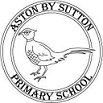 Pupil Voice - REPupil Voice - REKey Stage 2Key Stage 2QuestionResponses‘Do you enjoy reading?’Have you got a favourite author/book/text? Do you have a favourite character from a book? Who/ Why?Does the school have the sort of books you like to read?  Are there any you would like more of?How do you find out about new books or authors that you might want to read?How well do you think you are getting on as a reader?  What would improve your reading more?  What advice does your teacher give you about reading?What do you do if you don’t know a word? Can you work out what it means?How many books have you read since you have been in this class?How do you choose a new book?Do you talk to anyone about what you are reading?What books has your teacher read aloud to you that you have enjoyed?Is there anything you don’t enjoy about reading at school? ‘Yes!’ Sometimes if the book is boring I don’t want to finish it, but it’s good to read a set of books by the same author so that you know what style the book will be!’ Yes!‘I love the Ice Monster by David Walliams because it surprises me you never know what is going to come next!’‘My favourite character is Sam Wu, I really like him!’‘Sam Wu isn’t afraid of ghosts and is really funny!’‘I really like football books- Erling Haaland books are good!’‘Tom Gates, Diary of a Wimpy Kid, Dogman, Percy Jackson are all good, I really like books about heroes!’‘I search through the school library, my class book shelves, your friends might tell you.’‘A cliff-hanger ending makes you want to read the next book in the series.’‘My brother or sister tell me good books too.’‘I like strive for 5, I wasn’t reading as much before, but this is definitely helping my reading become better.’‘It’s helping my spelling too.’I feel like I am a good reader, but I feel I need to practise reading out loud in class more.’‘I think I am doing good, but when I read in my head, I sometimes repeat words.’‘I work it out, I cover it up and uncover it in chunks.’‘I say each of the letters and push them together to make the word.’‘I read on and see if I can work it out when I go back to it.’‘I get a dictionary if I don’t know what it means.’‘100’‘10 books since Easter, they are all long chapter books.’‘50 books since joining class 3.’‘30 books’‘39’‘85’ ‘71’ ‘39’ ‘82…’‘J recommends them all the time!’‘Once I have finished I recommend them to my little sister.’‘I read the blurb, and listen out for others talking about a good book.’‘I look at the cover and the title.’‘Someone recommended Jacqueline Wilson to me but I didn’t like it, so you don’t have to like what someone else recommends.’ ‘I look at the pages to see if it is going to be surprising!’‘The front cover has to look good!’‘I talk to my friends.’‘I recommended a book to J’‘’When someone asks me I will always tell them!’‘I don’t like to know too much as I like it to be a surprise!’‘Secrets of the Sun KingThe explorerKing KongPercy Jackson Lightening thiefNo Oranges in no man’s land.War gameAlba and the 100 year old fishEscape from PompeiiWhen the Giant Stirred.’‘No, but I would like:More reading like at playtimes, assembly times.’‘I would like even more David Walliams books, a new one has just come out!’‘I would like more football books.’ 